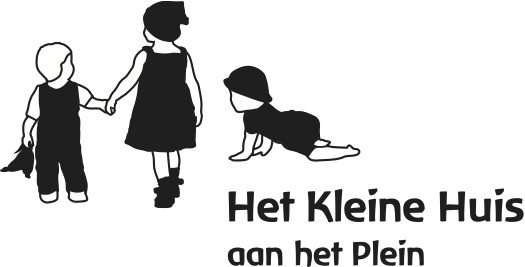 Maart 2018InhoudsopgaveHoofdstuk 							         PaginaInleidingVoor u ligt het beleidsplan Veiligheid en Gezondheid van Kinderopvang Het kleine huis. Met behulp van dit beleidsplan wordt inzichtelijk gemaakt hoe we op onze locatie werken. Met als doel de kinderen en medewerkers een zo veilig en gezond mogelijke werk, speel en leefomgeving te bieden waarbij kinderen beschermd worden tegen risico’s met ernstige gevolgen en leren omgaan met kleine risico’s. Dit beleidsplan is geldig vanaf 1 januari 2018. Om tot dit beleidsplan te komen zijn aan de hand van diverse thema’s gesprekken gevoerd met medewerkers. Centraal stond hierin of de huidige manier van werken leidt tot een zo veilig en gezond mogelijke werk-, speel- en leefomgeving. Indien noodzakelijk zijn er maatregelen opgesteld voor verbetering. De leidinggevende is eindverantwoordelijke voor het beleidsplan Veiligheid en Gezondheid. Een beleid komt in de praktijk echter pas goed tot zijn recht als alle medewerkers zich betrokken voelen en het beleid uitdragen. Daarom zal er tijdens elk teamoverleg een thema, of een onderdeel van een thema, over veiligheid of gezondheid op de agenda staan. Dit om continu in gesprek te blijven over het beleid. Verder worden er situaties geregistreerd zoals ongevallen om zo de nodige maatregelen te nemen. Zo blijven we scherp op onze werkwijzen en kunnen we bij veranderingen in de omgeving of situatie, zoals bij verbouwingen of veranderingen in de inrichting, direct controleren of het beleid al dan niet moet worden aangescherpt.Missie en visiemissie:Wij vangen kinderen op in een veilige en gezonde kinderopvang. Dit doen we door: - kinderen af te schermen van grote risico’s- kinderen te leren omgaan met kleinere risico’s- kinderen uit te dagen en te prikkelen in hun ontwikkeling- Om samen met de pedagogische medewerkers een werkwijze/ afspraken te maken over gezondheid en veiligheid.visie:Kinderopvang Het kleine huis staat voor kinderopvang waar gewerkt wordt vanuit passie en vanuit waar we een belangrijke bijdrage leveren aan de ontwikkeling, opvoeding en verzorging van kinderen. We werken volgens een antroposofische visie. Het blijven uitdagen van kinderen en het leren omgaan met verschillende soorten situaties vormen daarvan een belangrijk onderdeel. Een veilige en gezonde leef- en speelomgeving vormt de basis van dit alles. Kinderen moeten zich prettig voelen op de opvang, zichzelf kunnen zijn, en de ruimte krijgen om te leren en te ontdekken. Het is heel belangrijk dat de locatie veilig is, maar ook dat kinderen zich veilig voelen én tegelijkertijd gestimuleerd worden om grenzen te verkennen. Dat blijft een spanningsveld: wanneer is het veilig genoeg? Om dingen te ontdekken is ook ruimte nodig.doelVanuit de wet Innovatie Kwaliteit Kinderopvang dienen wij een beleid te creëren ten aanzien van Veiligheid en Gezondheid waar alle medewerkers zich verantwoordelijk voor voelen. De belangrijkste aandachtspunten binnen het vormgeven van het beleid zijn: 1) het bewustzijn van mogelijke risico’s, 2) het voeren van een goed beleid op grote risico’s en 3) het gesprek hierover aangaan met elkaar en met de externe betrokkenen. Dit alles met als doel,  een veilige en gezonde omgeving te creëren waar kinderen onbezorgd kunnen spelen en zich optimaal kunnen ontwikkelen. In het hele beleidsplan zijn er verwijzingen naar protocollen en werkafspraken die de medewerkers van Het Kleine Huis hanteren. Er staat op elke groep een map voorzien van protocollen beleidsvormen en regels. Deze protocollen en regels worden jaarlijks besproken en zo nodig aangepast. Mocht er een directe wijzigingen nodig zijn dan wordt dit zo snel mogelijk uitgevoerd. In de nieuwsbrieven worden ouders op de hoogte gebracht van wijzigingen en of nieuwe protocollen beleidsvormen of regels.Grote risico's In dit hoofdstuk beschrijven we de belangrijkste grote risico’s die op onze locatie kunnen leiden tot ernstige ongevallen, incidenten of gezondheidsproblemen. We hebben de risico’s onderverdeeld in drie categorieën; fysieke veiligheid, sociale veiligheid en gezondheid. Per categorie hebben we maximaal 5 belangrijke risico’s benoemd met de daarbij behorende maatregelen die zijn of worden genomen om het risico tot het minimum te beperken. Voor de overige risico’s verwijzen we naar de risicomonitor die in 2018 is aangemaakt. Voor alle grote risico’s hebben we een beleid veiligheid en gezondheid met daarin de werkafspraken. Voorbeelden van grote risico’sFysieke veiligheidTen aanzien van fysieke veiligheid hebben we de volgende risico’s gedefinieerd als grote risico’s daarnaast staan er ook maatregelen onder. De werkafspraken staan uitgebreid beschreven in de protocollen waarna wordt verwezen.Vallen van hoogte. De ruimte is zodanig ingericht dat er uitdaging is voor de kinderen.Kind valt van de trap van de speelvide of aankleedtafelMaak de volgende afspraak met medewerkers en kinderen: kinderen mogen alleen onder begeleiding van een medewerker op de trap. De medewerker sluit zelf het veiligheidshekje boven en beneden.Afval op trappen en vloeren dient direct verwijderd te worden.Er liggen geen materialen op de trap, waarover uitgegleden kan worden.Na gebruik wordt het trapje van het aankleedmeubel opgeborgen of ingeklapt.Kinderen klimmen niet zonder toezicht op het trapje en worden bij het naar boven en beneden klimmen begeleid. Kinderen gaan bij voorkeur op de billen naar beneden van de aankleedtafel. Kinderen worden niet alleen gelaten op de aankleedtafel.Alle benodigde materialen liggen binnen handbereik van de medewerker. Medewerkers houden toezicht op de trap; De aankleedtafels worden regelmatig gecontroleerd op gebreken.Kind valt van trap (geldt voor vide trap op de kabouterkinderen)door onrustig of ongewenst gedrag (rennen, spelen, duwen, glijden van leuning) Maak de volgende afspraak met kinderen: speel niet op de trap, rond en op de leuningen en balustrades(de vide op de peutergroep).Er wordt rustig en beheerst op de trappen gelopen.                    Kind of medewerker valt van een trap met gebreken.Repareer kapotte traptreden.Zet de trapbekleding vast, verwijder loszittende bekleding of vervang versleten bekleding. Kind valt uit box/ bed (door klimmen): Zorg dat de opstaande rand van de box minimaal 60 centimeter hoog is; De boxen voldoen aan de normkinderen zijn altijd onder toezicht van medewerkers in de slaap of leef ruimte;haal speelgoed dat als opstapmogelijkheid kan dienen uit de box; zet oudere kinderen die uit de box kunnen klimmen niet meer hierin;Op de bedden en hoge boxen, zijn kindveilige sloten geplaatst.Kind valt uit de hoge (kinder)stoel:Gebruik geen tafels met brede randen waar kinderen zich makkelijk tegen kunnen afzetten;Vervang of repareer de stoelen die niet stabiel zijn;Kies de hoogte bij verstelbare kinderstoelen zo, dat kinderen hun voeten niet op het plankje van de stoel kunnen zetten als ze zitten;Maak de volgende afspraak met medewerkers :zet bewegelijke kinderen naast een medewerkerMaak de volgende afspraak met medewerkers): begeleid de kinderen bij het in en uit de stoel gaan.             Kind valt van speeltoestel binnen (we gebruiken wel een           klimmateriaal voor binnen)Speeltoestellen zijn opgenomen in het corvee rooster en worden maandelijks gecontroleerd op gebrekenWe begeleiden kinderen als ze hulp nodig hebbenWe gebruiken een zachte ondergrondVerstikking. Risico’s en genomen maatregelen zijn:Een verstikt zich of verslikt zich in eten of voorwerpGeen speelgoed die te klein isbegin niet te vroeg met vast voedselEr is altijd een medewerker met kinder-EHBO aanwezigKind trekt plastic zak over het hoofd: Berg plastic zakken op in een kastje met slot.Kind stopt kraaltjes of ander klein speelgoed in de mond, neus en oren: Berg het speelgoed met kleine onderdelen op in een afgesloten kast of doos bij gemengde groepen;Als groot en klein samenspelen, speel dan met speelgoed van de kleintjes. Of speel zelf mee als ze spelen met speelgoed van de grotere kinderen;Laat grotere kinderen hun speelgoed na gebruik goed opruimen;Controleer speelgoed regelmatig op losse en kapotte onderdelen en verwijder speelgoed dat stuk is; Controleer of stiksel van speelgoedbeesten niet loslaat;Kind krijgt koordje (van speelgoed) om de nek: Koordjes en strikjes aan speelgoed mogen niet langer zijn dan 22 centimeter om beknelling te voorkomen; controleer regelmatig of het stiksel van speelgoedbeesten niet loslaat;De snoeren van bv de babyfoon en geluidsinstallatie zijn onbereikbaar voor de kinderen;Spenen hangen niet aan koorden om de nek.Kind stikt onder matras.Er wordt een goed passend matras gebruikt. De matras moet gemakkelijk in het bedje gelegd kunnen worden en er is geen ruimte tussen de matras en het bed;De adviezen ter preventie van wiegendood worden opgevolgd.Verder wordt er meer maatregelen beschreven in het veilig slapen protocolVergiftiging. Risico en genomen maatregelen zijn: Kind krijgt giftige stoffen binnen (schoonmaakmiddel, medicijnen, sigaretten(peuk), toner, plant, lotions)Laat giftige stoffen (zoals planten, muizengif, sigaretten of toiletblokje) niet rondslingeren in handbereik van kinderen. Berg deze goed optassen worden hoog of in gesloten kast opgeborgenbel bij vergiftiging direct 112. Er hangt een gifwijzerdoe de (kast)deur waarachter giftige stoffen zijn opgeborgen, altijd dicht op slotbewaar medicijnen buiten handbereik van kinderen. Wanneer medicijnen in de koelkast bewaard moeten worden, zijn de medicijnen duidelijk herkenbaarGrote schoonmaak vindt alleen plaats op een tijdstip dat de kinderen niet in de ruimte aanwezig zijnAls de tafels worden schoongemaakt, gebeurt dit in sprayflacons met schoonmaakmiddel aangelengd met water. Dit wordt, als de kinderen aan tafel zitten, eerst op de doek gespoten voordat het blad wordt afgenomenberg giftige stoffen hoog op, bij voorkeur in een kast of ruimte met een hoge klink (minimaal 1,35 meter hoogte) of draaiknop.Bij aankoop van planten wordt er goed gekeken of deze giftig zijn en hoog geplaatst borstvoeding wordt volgens protocol bewaard en geleverd door oudersFlessenvoeding wordt na 1 uur weggegooid	Verbranding. Genomen maatregelen zijn:Hete thee wordt niet in bijzijn van kinderen gedronken of ver en hoog        weggezet.Lucifers worden hoog bewaardDe waterkoker staat op het aanrecht zo dat de kinderen daar niet bij kunnenNa het koken van water wordt de waterkoker gelijk geleegd Kind verbrandt zich aan hete radiator / buizen:
• Scherm de radiator af met een omkasting van gaatjesboard;
• Isoleer buizen om verbranding te voorkomen;
• Deel je ruimte zo in dat je voldoende loopruimte hebt bij de radiatoren.           Kind brandt zich aan heet water of warmwaterkraanDe kranen op kindhoogte hebben alleen koud waterKind verbrandt door de zon:
• Zorg ervoor dat kinderen zoveel mogelijk een t-shirtje en hoofdbedekking(bijvoorbeeld pet of hoedje) dragen als ze buitenspelen;
• Smeer kinderen  op alle dagen in dat het
zonnig of half bewolkt is. Ook als ze in de schaduw spelen
• Smeer kinderen om de 2 uur in met een anti-zonnebrandmiddel met een factor
(SPF) van 50
• Stel kinderen jonger dan 1 jaar niet direct bloot aan zonlicht; We hangen het schaduwdoek voor het buitenspelen op
• Laat kinderen niet tussen 12:00 en 15:00 uur in de volle zon spelen. 
• Bij hoge temperaturen wordt extra drinken aangeboden;
• Indien nodig worden schaduwplekken gecreëerd.
• Bij extreme hitte wordt de duur van het buitenspelen beperkt.
• Bij extreme hitte wordt het spel aangepast, zodat grote inspanning wordt vermeden.	Verdrinking. Genomen maatregelen zijn:Kinderen zijn nooit zonder permanente toezicht bij water, spreek dit met elkaar afDe badjes zijn voorzien van een klein laagje waterDe kinderen laten we niet eten of drinken in het badjeLaat de badjes niet staan en ruim ze direct opbuiten spelenAlles mag, zolang het niet gevaarlijk is voor de kinderen of de natuur kapot maakt. buiten worden de kinderen begeleid bij het naar boven en beneden klimmen bv op de glijbaan.Vallen van hoogte door in bomen klimmen.Over het algemeen geldt: wat je zelf kan, mag. Waar je nog niet aan toe bent, doen we nog niet.We maken alleen gebruik van onze eigen tuinVoor het naar buiten maken we samen met de kinderen afspraken hoe  we in de tuin spelenGeen planten uittrekken/takken afbreken.Geen andere kinderen pijn doen.Kinderen mogen niet zonder toestemming naar binnen. Het hekje is altijd gesloten.Alleen na het afmelden van ouder/verzorger mogen de kinderen naar binnenDe tuin wordt onderhouden door de tuinmanBespreek altijd met de kinderen de gevarenSpeeltoestellen worden gecontroleerd op gladde treden en handvatten (vooral bij nat weer)Met speelmateriaal, zoals fietsen of skelters, wordt niet in de buurt van speeltoestellen gespeeldLos speelmateriaal in de buurt van speeltoestellen wordt direct opgeruimd Er is altijd toezicht bij de speeltoestellen. Er worden onderling duidelijke afspraken over gemaakt; Er wordt niet zonder toezicht op de glijbaan gespeeld.Het juiste gebruik en de gevaren van het speeltoestel worden met de kinderen besproken.Gezondheid Ten aanzien van gezondheid hebben we de volgende risico’s gedefinieerd als grote risico’s:Kind komt via vuil speelgoed in contact met ziektekiemen: De maatregelen die genomen zijn Speelgoed dat niet in de mond wordt genomen, wordt maandelijks gereinigdZichtbaar verontreinigd speelgoed wordt direct gereinigdSpeelgoed wordt na vervuiling met bloed, (bloederige) diarree of braaksel
gedesinfecteerdDe pedagogisch medewerker vervangt beschadigd speelgoed directSpeelgoed voor binnen en buiten wordt gescheiden gehoudenSpeelgoed wordt gescheiden van schadelijke stoffen, zoals schoonmaakmiddelenSpeelgoed wat in de mond gestoken wordt, wordt dagelijks gereinigd als deze zichtbaar verontreinigd is Voorwerpen en attributen waarmee kinderen en het zwem- en badwater in
contact komen, kunnen makkelijk gereinigd wordenVolgens een rooster worden dagelijkse, wekelijkse en maandelijkse corvee- en schoonmaaktaken uitgevoerd Er worden alleen stoffen speelgoed en knuffels aangeschaft die op minimaal 40ºC gewassen kunnen worden;Wanneer zieke kinderen (met bijvoorbeeld koortslip) met de knuffels spelen, dan worden deze knuffels direct extra gewassenNa gebruik wordt het speelgoed opgeruimd.Er wordt voldoende geventileerd aan de hand van het Kind komt door het aanraken van een vuil potje/ wc in contact met
ontlasting/urine
                Potjes worden meteen na gebruik gereinigd;
                Bij gebruik van grote closetpotten wordt extra aandacht besteed aan                                een goede handhygiëne; Er is een op kinderen afgestemde wastafel of opstapje aanwezig;
             De verschoonplek wordt na ieder kind gereinigd of er wordt steeds een nieuwe onderlegger gebruikt;
    Het aankleedkussen wordt vervangen zodra het tijk beschadigingen vertoont.Ziektekiemen, genomen maatregelen zijnWerkafspraken opgenomen in het bereiden van voeding,Het bewaren van voeding en een goede handhygiëneAlle kinderen worden genoteerd die allergie hebben of niet zijn gevaccineerdBinnenmilieu, genomen maatregelWe gaan een co2 meer aanschaffen en stellen werkafspraken vast om te ventileren(ventilatie protocol)Sociale veiligheidTen aanzien van sociale veiligheid hebben we de volgende risico’s gedefinieerd als grote risico’s:We hanteren het vier-ogenprincipe, zie 6.2We openen en sluiten met 1 pm’er per groep. Als pm’ers alleen staan bij het openen en sluiten dan doen we de deur open op HKH2 en het raam op HKH1Kind komt in onveilige situatie terecht doordat de groep te groot is:Kind komt in onveilige situatie terecht doordat de groep te groot is:Zijn er te weinig medewerkers op een bepaalde leeftijdsgroep? Geef dit dan aan bij de leidinggevendeZorg als houder en leidinggevende voor voldoende medewerkers op iedere groepKind komt in onveilige situatie terecht omdat structuur in dagritme ontbreekt:Er zijn vaste invallers aanwezig/beschikbaarAlle aanwezige beroepskrachten (vast en inval) kennen het dagprogramma, de(meeste) kinderen en de werkwijze op de groep. Zij bieden dit aan op een voor de kinderen bekende wijze Voor de baby’s zijn er altijd vertrouwde gezichten van beroepskrachten en
leeftijdsgenootjes in de groep aanwezig.Er is voor elke groep een dagprogramma beschikbaar op schrift en ligt op de groep.
Kind loopt weg
           • Plaats een kinderveilige sluiting op het hek
           • Maak de volgende afspraak met medewerkers: houd altijd toezicht tijdens    het(buiten)spelen
        • Maak de volgende afspraak met medewerkers: weet wat je moet doen als een kind wordt vermist. Vermissing kind. Genomen maatregelen zijn:we hebben hier een protocol voor gemaakt en volgen deze. Bij het Kleine Huis hebben de toegangsdeuren een code, zonder deze code zijn de deuren niet te openen.alle groepen worden gewaarschuwd en één medewerker loopt alle ruimtes nakind nog niet gevonden dan wordt de politie gebeld dan de oudersleidinggevende wordt op de hoogte gebrachtGrensoverschrijdend gedrag. Genomen maatregelen zijn:Grensoverschrijdend gedrag door volwassenen of door kinderen kan
een enorme impact hebben op het welbevinden van het getroffen kind.In hoofdstuk 6 wordt het thema uitgelicht.	Kindermishandeling. Genomen maatregelen zijn:Alle medewerkers zijn in het bezit van een VOGVanuit Justitie is er een continu
screening van de medewerkerswe volgen de meldcodeinhoudelijk wordt deze besproken in teamvergaderingTijdens team overleggen word regelmatig over het onderwerp gesproken om zo een open cultuur te creëren waarbij medewerkers elkaar durven aan te spreken.Het team is op de hoogte van de signalen en volgt het stappenplanEr is een aandachtfunctionaris die het proces begeleidtEr is een sociale kaartHet beleid MentorkinderenDe exacte afspraken die zijn gemaakt met kinderen zijn terug te vinden in de
werkafspraken. Deze kunt u opvragen bij de leidinggevende. De afspraken worden
regelmatig met de kinderen besproken en herhaald. Bijvoorbeeld voorafgaand
aan een activiteit of spel, voorafgaand aan een verschoningsmoment of
in periodes dat veel kinderen en medewerkers verkouden zijn.Bijlage:1.werkafspraken veiligheid en gezondheid2.Protocol Hygiëne3. protocol Veilig slapen4.Protocol ziekte en ongevallen5.protocol medicijnen toedienen6.protocol ventilatieOmgang met kleine risico'sDoor goede afspraken te maken met de kinderen kunnen deze gemiddeld vanaf hun tweede levensjaar leren omgaan met diverse kleine risico’s. Denk ten aanzien van veiligheid bijvoorbeeld aan afspraken die gelden tijdens spelsituaties of activiteiten en hoe om te gaan met bijvoorbeeld speelgoed en gereedschap. Om kinderen mee te laten helpen om risico’s te beperken kunnen ook ten aanzien van gezondheid afspraken worden gemaakt. Denk aan het wassen van de handen na toiletbezoek of het houden van een hand voor de mond tijdens niezen of hoesten. Ook kunnen kinderen leren hoe ze met afvalemmers om dienen te gaan of leren hoe ze zelf hun luier weg kunnen gooien. Onze missie is onze kinderen een zo veilig en gezond mogelijke opvang te bieden. Hierbij willen we ongelukken of ziekte als gevolg van een bijvoorbeeld niet schoon of ondeugdelijk speelgoed zo veel mogelijk voorkomen. Maar met overbescherming doen we de kinderen uiteindelijk ook geen goed. Daarom beschermen we de kinderen tegen onaanvaardbare risico’s. Een bult, een schaafwond of iets dergelijks kan gebeuren. Sterker nog, er zit ook een positieve kant aan:•	Het heeft een positieve invloed op fysieke gezondheid•	Het vergroot zelfvertrouwen, zelfredzaamheid en doorzettingsvermogen•	Het vergroot sociale vaardighedenWe maken goede afspraken en regels met de kinderen over wat wel en niet mag bij Het Kleine Huis en hoe we daarmee om gaan. Vanaf 2 jaar zijn kinderen hier ontvankelijk voor en kunnen ze regels opnemen en herkennen of onthouden, het blijft voor de medewerkers vooral een kwestie van herhalen.Om risicovolle speelsituaties veilig te houden moeten kinderen zich daarom tijdens spelsituaties of activiteiten houden aan diverse afspraken. Daarnaast zijn er afspraken over hoe om te gaan met spullen als speelgoed en gereedschap, dit om te voorkomen dat door oneigenlijk gebruik letsel kan ontstaan. Door afspraken regels en protocollen aanvaarden wij risico`s die slechts kleine gevolgen hebben voor de kinderen en leren ze hier op een juiste manier mee om te gaan. De pedagogisch medewerkers moeten zich continu afvragen of bepaalde situaties aanvaardbaar zijn en een klein of groot risico vormenVoorbeelden van afspraken die met kinderen zijn gemaakt zijn het wassen van de handen na toiletbezoek of het houden van een hand voor de mond tijdens niezen of hoesten. Ook leren de jonge kinderen dat ze niet met de afvalemmer mogen spelen, maar wel zelf hun luier weg mogen gooien. Verder hebben alle medewerkers een EHBK certificaat en handelen volgens protocol als er een ongelukje gebeurt.De afspraken worden regelmatig met de kinderen besproken en herhaald. Bijvoorbeeld voorafgaand aan een activiteit of spel, voorafgaand aan een verschoningsmoment of in periodes dat veel kinderen en medewerkers verkouden zijn.Voor de afspraken verwijzen we naar bijlage 1Risico-inventarisatieOm in kaart te brengen hoe op de opvang met risico’s wordt omgegaan, moet geïnventariseerd worden of de werkinstructies, protocollen en andere afspraken er ook daadwerkelijk toe leiden dat risico’s tot het minimum worden beperkt. Vanaf 1 januari 2018 voeren we deze  inventarisatie  in  de nieuwe Risicomonitor. we doet dit aan de hand van vier thema’s. In de periode april 2017 tot maart 2018 hebben we de risico-inventarisatie veiligheid en gezondheid uitgevoerd nog in de oude vorm.  De actieplannen uit 2017 zijn aangepast in 2018 door werkinstructies op te nemen in de afspraken. Vanaf maart 2018 hebben we de nieuwe risicomonitor in gebruik genomen en aan de hand van deze inventarisatie hebben we de risico’s op onze locatie in kaart gebracht. De grote risico’s zijn reeds beschreven in hoofdstuk 3. In maart 2018 zijn er ook enkele Quicjscans uitgevoerd om bekend te worden met de nieuwe manier van inventariseren. Het beleid wat wordt gepubliceerd in de risicomonitor is daarna niet meer aan te passen. We gebruiken dit format om het beleid aan te passen wanneer er iets verandert. Thema’s uitgelichtGrensoverschrijdend gedragGrensoverschrijdend gedrag door volwassenen of door kinderen kan een enorme impact hebben op het welbevinden van het getroffen kind. In het beleid moet daarom worden beschreven hoe het risico op grensoverschrijdend gedrag door zowel aanwezige volwassenen als kinderen zo veel als mogelijk wordt beperkt. Het gaat om het risico op grensoverschrijdend gedrag door beroepskrachten, beroepskrachten in opleiding, stagiairs, vrijwilligers, overige aanwezige volwassenen en kinderen. Onder grensoverschrijdend gedrag vallen zowel seksuele, fysieke als psychische grensoverschrijdingen. Het ziet bijvoorbeeld ook toe op pestgedrag van kinderen onderling.Grensoverschrijdend gedrag door volwassenen of door kinderen kan een enorme impact hebben op het welbevinden van het getroffen kind. Op onze locatie heeft dit thema dan ook onze bijzondere aandacht. We hebben de volgende maatregelen genomen om grensoverschrijdend gedrag met elkaar te voorkomen en wat te doen als we merken dat het toch gebeurt:Tijdens teamoverleggen wordt regelmatig over het onderwerp gesproken om zo een open cultuur te creëren waarbij medewerkers elkaar durven aan te spreken.In het pedagogisch beleidsplan hebben we opgenomen dat kinderen wordt geleerd hoe je met elkaar om kunt gaan waarbij respect is voor normen en waarden. Zo weten kinderen wat wel en niet toelaatbaar is, en wat gepast en ongepast gedrag is. Daarnaast leren we kinderen dat het belangrijk is dat ze het direct aangeven als zij bepaald gedrag ervaren dat niet wenselijk is. We helpen ze mondiger te maken op momenten dat dit nodig is.De volgende maatregelen worden genomen om grensoverschrijdend gedrag te voorkomen:Alle medewerkers hebben een Verklaring Omtrent Gedrag (VOG verklaring).Medewerkers worden door justitie gescreendWe werken met een vierogenbeleid.Medewerkers kennen het vierogenbeleidHet vierogenbeleid wordt goed nageleefd.Medewerkers spreken elkaar aan als ze merken dat het vierogenbeleid niet goed wordt nageleefd.Er zijn duidelijke afspraken hoe er gehandeld moet worden als een kind een ander kind mishandeld op de opvang.Medewerkers kennen de afspraken hoe er gehandeld moet worden als een kind een ander kind mishandeld op de opvang.Er is een protocol wat te doen als kindermishandeling wordt vermoed.Medewerkers kennen het protocol wat te doen als kindermishandeling wordt vermoed.We handelen volgens een gedragscode voor medewerkersVierogenprincipeOp de dagopvang is het wettelijk verplicht het vierogenprincipe toe te passen. Dit vormt een belangrijk onderdeel van het beperken van het risico op grensoverschrijdend gedrag. Vanuit de wet wordt geëist dat de opvang zodanig wordt georganiseerd dat een pedagogisch medewerker, pedagogisch medewerker in opleiding, stagiair, vrijwilliger of andere volwassene de werkzaamheden uitsluitend kan verrichten terwijl hij of zij gezien of gehoord kan worden door een andere volwassene. Doel van dit principe is dat het risico op misbruik van kinderen wordt beperkt, en wel door te voorkomen dat volwassenen zich binnen een kinderdagverblijf of een peuterspeelzaal gedurende langere tijd ongehoord of ongezien kunnen terugtrekken met een kind.De dagopvang op onze locatie is zo georganiseerd dat een pedagogisch medewerker, pedagogisch medewerker in opleiding, stagiair, vrijwilliger of andere volwassene zijn of haar werkzaamheden uitsluitend kan verrichten terwijl hij of zij gezien of gehoord kan worden door een andere volwassene.Wij geven hier op de volgende wijze vorm aan:Het is belangrijk dat er altijd iemand kan meekijken met de medewerker op de groep als deze alleen is. Er zijn daarom tussen de groepen een raam (bij de Wortel- en Kabouterkinderen) en schuifdeuren (bij de Elfen- en Bloemenkinderen) waardoor makkelijk contact te maken is tussen de groepen, deze zijn altijd geopend tijdens pauze tijden.. De babyfoon staat altijd aan dus kunnen de medewerkers elkaar altijd horen als ze in een andere ruimte zijn(slaapkamer). Tijdens de breng- en haaltijden lopen ouders in en uit. Het is onderdeel van ons pedagogisch beleid dat kinderen mee worden genomen in de dagelijkse werkzaamheden van het huishouden. Onderdeel hiervan kan zijn een uitstap van 1 of 2 kinderen per keer met een medewerker naar de bakker of biologische winkel. Dit is altijd op korte afstand van het Kleine Huis en op een openbare plaats. Hiervoor vragen wij specifiek toestemming aan de ouders bij de intake. Verder streven we naar een open aanspreekcultuur zodat er over onduidelijkheden gesproken kan worden.AchterwachtregelingOp Het Kleine Huis wordt er altijd gestart met 4 pedagogisch medewerkers en we sluiten ook met 4 pedagogisch medewerkers. Als in een uitzonderlijke situatie maar één medewerker aanwezig kan zijn en er geen andere volwassene op de locatie is, moet de achterwachtregeling worden toegepast. Dit betekent dat in geval van calamiteiten een achterwacht beschikbaar is die binnen vijftien minuten aanwezig kan zijn op de opvanglocatie. De (actieve) achterwacht
is telefonisch bereikbaar tijdens de opvangtijden.Het kan ook gebeuren dat pedagogisch medewerkers extra ondersteuning nodig hebben in situaties die hen boven het hoofd groeien. Hier beschrijven we hoe medewerkers extra hulp in kunnen roepen op de tijden dat zij alleen op de groep staan. Dit is dagelijks zo aan het begin van de dag (8 – 9.30 u), tussen de middag wanneer medewerkers om de beurt met pauze gaan (dit gebeurt ergens tussen 13.00 en 14.00 uur) en aan het einde van de dag (16.30 – 18 uur). Doordat de peuter- en babygroepen naast elkaar starten, is er altijd een collega in de buurt.Stagiaires starten en eindigen de werkdag tussen de vroege en late dienst. (8.30 – 17 u of 9-17.30 u)..of de bbl stagiare die intallig mag staan werkt in het rooster mee. De leidinggevende is 3 tot 4 dagen per week op de locatie en binnen 5 minuten aanwezig. Marije Ehrlich en Barbara Theunissen (directie/bestuur) zorgen gezamenlijk voor continuïteit van de achterwacht wanneer de leidinggevende dit niet waar kan maken. In het gebouw is ook sprake van een gedeeltelijke school. Er is vanaf 8.00 ook altijd een docent in het gebouw.In het geval dat de collega van de vroege dienst niet komt opdagen, kan het gebeuren dat de pedagogisch medewerker alleen in het kinderdagverblijf is. Zij zal dan contact zoeken met haar collega van de andere groep. De leidinggevende wordt gebeld indien dit langer dan 15 minuten gaat duren. Deze besluit vervolgens of zij zelf bijspringt, de late dienst vraagt eerder te komen of een invaller regelt. Als de leidinggevende niet bereikbaar is, wordt automatisch Marije Ehrlich of Barbara Theunissen (bestuur) gebeld die ditzelfde onderneemt. De volgende personen zijn bereikbaar als achterwacht:	Sandra Naaraat		 0617455312             Barbara Theunissen       0641391559EHBO regelingOm adequaat te kunnen handelen bij incidenten is het noodzakelijk dat er tijdens openingsuren op elke locatie minimaal één volwassene aanwezig is met een geldig en geregistreerd certificaat voor kinder-EHBO.De onderstaande certificaten van de daarbij genoemde instanties zijn door de Minister van Sociale Zaken en Werkgelegenheid aangewezen als geregistreerde certificaten, zoals bedoeld in de Regeling Wet kinderopvang: Eerste Hulp aan kinderen van het Oranje Kruis; Spoedeisende Hulpverlening bij Slachtoffers (SEHSO) van NedCert; Acute Zorg bij kinderen van NIKTA; Acute Zorgverlener Module Kind en Omgeving van NIKTA; Eerstehulpverlener van NIKTA; Spoedeisende Hulpverlening bij Kinderen (SEHBK) van NedCert; Basis Eerstehulpverlener-LPEV met de aantekening Eerste hulp aan Kinderen van Stichting LPEV; Eerste Hulp aan Baby’s en Kinderen van het Nederlandse Rode Kruis, en Eerste Hulp bij werken met kinderen van het Nederlands Instituut voor Bedrijfshulpverlening. Op onze locatie doen we er alles aan om te voorkomen dat een kind letsel oploopt als gevolg van een ongeluk(je). Toch is dit helaas niet geheel te voorkomen. Daarnaast kunnen zich andere calamiteiten voordoen, waardoor EHBO noodzakelijk is. Op onze locatie hebben de volgende medewerkers een geldig en geregistreerd certificaat voor kinder-EHBONaam medewerkers                    datum behaald                        instituut Maartje van Ettekoven               11-05-2018                            NIBHVMarloes de Kok                          13-06-2018                            Rode kruisSandra Naaraat                          13-06-2018                           Rode kruisSuleika Toekaja                          11-05-2018                           NIBHVSanne Okrouhlik                         11-05-2018                           NIBHVAnita Rijnsoever                          13-06-2018                           Rode kruisFruzsina Kiraly                            13-06-2018                           Rode kruisJonina Bovenkerk                       11-05-2018                           NIBHVLinda Westerman                        11-05-2018                          NIBHVDe medewerkers zullen in 2019 door een herhalingscursus in mei en juni weer een geldig certificaat gaan behalen. Beleidscyclus BeleidscyclusVan doelen naar maatregelen en acties en het bijstellen van beleid Een beleidscyclus bestaat uit vier fasen:Een eerste fase waarin voorbereidingen worden gedaan om de risico-inventarisatie te kunnen uitvoeren. Voor de nieuwe Risicomonitor betekent dit dat eerst de thema’s moeten worden vastgesteld die hierin opgenomen worden (met de daarbij behorende onderwerpen). Wellicht zijn er bepaalde onderwerpen die eerst nog verkend moeten worden? En wie is de verantwoordelijke voor de uitvoering van de Quick Scans?Een tweede fase waarin daadwerkelijk aan de slag wordt gegaan met de risico-inventarisatie. In deze fase ga je actief met medewerkers in gesprek over de te behandelen thema’s zodat een overzicht ontstaat van aandachtspunten die voor verbetering vatbaar zijn.Een derde fase waarin wordt opgesteld hoe deze verbeterpunten het beste aangepakt kunnen worden, in de vorm van een plan van aanpak.En een laatste vierde fase om te evalueren of de aanpassingen hebben geleid tot verbetering.Het doorlopen van de cyclus duurt gemiddeld een jaar. Dit kan eventueel korter zijn wanneer kleine onderwerpen in delen worden opgepakt. Wat prettig werkt is voor iedere locatie anders.Onze beleidscyclus starten we met een uitgebreide risico-inventarisatie. Tijdens een teamoverleg bepalen we welke maatregelen er genomen moeten worden. Zo is het hele team betrokken bij de inventarisatie. Op basis van de uitkomsten van de risico-inventarisatie maken we een actieplan en een jaarplan op. De voortgang van beide plannen wordt regelmatig geëvalueerd tijdens teamoverleggen. Op basis van de evaluaties wordt het beleidsplan Veiligheid en Gezondheid bijgesteld.Plan van aanpakHoe worden maatregelen geëvalueerd? Om te bepalen of de genomen acties en maatregelen ertoe hebben geleid dat er een veiligere en gezondere opvang kan worden geboden, evalueren we 6 x per jaar door een agenda punt de genomen maatregelen en/of ondernomen acties tijdens ons teamoverleg. Indien een maatregel of actie een positief effect heeft gehad, wordt het veiligheids- en gezondheidsbeleid hierop aangepast. Ook incidenten of gebeurtenissen lopende het jaar kunnen aanleiding zijn om maatregelen te nemen, dit wordt besproken en vastgelegd in de teamvergaderingen en, als nodig, ook met de kinderen. Mocht een maatregel niet werken dan passen we deze door een strengere maatregel en dit wordt in een teamoverleg vastgesteld. Kortom, veiligheid- en gezondheid heeft continu aandacht van de medewerkers op onze locatie.
In de afgelopen periode hebben we ondervonden dat de volgende maatregelen een positief effect hebben gehad op het verbeteren van het veiligheids- en gezondheidsbeleid:In team vergaderingen maken we een splitsing in onderwerp. Er is om en om een pedagogische vergadering waarin we het beleid bespreken en ook maatregelen worden geëvalueerd. De maatregelen die we hebben genomen zoals;Het binnenmilieu, we hebben co2 meters aangeschaft en zijn nu bewuster van hoe en wanneer we ventileren. Spelen op hoogte, Het speelobject is aangepast en voor de helft gesloopt. Er ontstaat een beter overzicht voor de medewerkers op de kinderenZiektekiemen, Er is op elke groep een stift in de koelkast gelegd zodat er niet wordt vergeten om te dateren wanneer de verpakking is geopend. Dit werkt goedCommunicatie en afstemming intern en extern Intern en extern betrokkenen (pedagogisch medewerkers, pedagogisch medewerkers in opleiding, stagiairs, vrijwilligers en ouders)We vinden het belangrijk dat medewerkers zich betrokken voelen bij het veiligheids- en gezondheidsbeleid. Wanneer het beleidsplan voor veiligheid en gezondheid wordt opgesteld of bijgesteld, spelen zij dan ook allen een actieve rol hierin. Wanneer een nieuwe medewerker/stagiaire op de locatie komt werken zorgen we voor een uitgebreide introductie in het veiligheids- en gezondheidsbeleid, met indien nodig eventuele extra opleiding en instructies. Zodanig dat deze persoon in staat is tot het nemen van maatregelen wanneer dit aan de orde is. Tijdens teamoverleggen is het bespreken van mogelijke veiligheids- en gezondheidsrisico’s een vast agendapunt. Deze zijn 8x per jaar. Zo wordt het mogelijk zaken bespreekbaar te maken en direct bij te stellen. Medewerkers worden hierdoor vertrouwd met het geven van feedback aan elkaar. Door de nieuwsbrief voor medewerkers de “huizenissen” communiceren we naar medewerkers over allerdingen. Tijdens deze bijeenkomsten is er ruimte om vragen te stellen en elkaar  een casus voor te leggen aan de hand van voorbeelden.Via de maandelijkse nieuwsbrief en via de oudercommissie(overleg 8 a 10 keer per jaar) berichten we ouders over onze activiteiten ten aanzien van veiligheid en gezondheid. Wanneer er vragen zijn van ouders worden deze zo mogelijk ter plekke beantwoord. Wanneer deze vraag voor meerdere ouders interessant is, wordt deze tevens in de nieuwsbrief opgenomen. Ook staat er een oudermap op elke gang waar informatie voor ouders ter inzage in staat zoals het beleid veiligheid en gezondheid…Ondersteuning en melding van klachtenVoor ouders en medewerkersOndanks dat alles goed gaat kan het altijd gebeuren dat ouders of medewerkers een klacht hebben over de wijze waarop aan veiligheid en gezondheid wordt gewerkt. Maak voor ouders en medewerkers inzichtelijk wat ze kunnen doen wanneer ze een klacht hebben.In geval van een klacht wordt ouders vanuit de rijksoverheid het volgende stappenplan geboden:Stap 1: Klacht indienen bij kinderopvangorganisatieU kunt een klacht alleen schriftelijk indienen bij de kinderopvangorganisatie. Hoe u dit kunt doen, staat in hun klachtenregeling. Stap 2: Contact opnemen met Klachtenloket KinderopvangHeeft de kinderopvangorganisatie geen klachtenregeling? Of reageert de organisatie niet binnen 6 weken op uw klacht of neemt die uw klacht niet serieus? Dan kunt u contact opnemen met het Klachtenloket Kinderopvang. Deze is onderdeel van de Geschillencommissie Kinderopvang. Van het loket krijgt u advies en informatie. Ook kunnen zij bemiddelen tussen u en de kinderopvangorganisatie. Deze dienst is gratis. Stap 3: Klacht indienen bij Geschillencommissie KinderopvangIs uw klacht hierna nog niet opgelost? Dan kunt u het geschil voorleggen aan de Geschillencommissie Kinderopvang. U betaalt hiervoor een beperkte vergoeding (klachtengeld). Om dit te kunnen doen, moet u eerst de interne klachtenprocedure van de kinderopvangorganisatie doorlopen.Hoewel we ons uiterste best doen een helder en zorgvuldig beleid te voeren ten aanzien van veiligheid en gezondheid, kan het altijd voorkomen dat een medewerker of ouder een klacht heeft. We staan open voor feedback, en bespreken deze klacht het liefst direct met de medewerker of ouder zelf om tot een oplossing te komen. Indien we er met de medewerker of ouder op deze wijze niet uitkomen, dan kan de medewerker of ouder contact opnemen met het Klachtenloket Kinderopvang en in het uiterste geval met de Geschillencommissie Kinderopvang. Meer informatie hierover kan de ouder vinden op  www.klachtenloket-kinderopvang.nl en www.degeschillencommissie.nl  ActiviteitNaar aanleiding risico-inventarisatie een beschrijving geven van de cyclusNaar aanleiding risico-inventarisatie een beschrijving geven van de cyclusNaar aanleiding risico-inventarisatie een beschrijving geven van de cyclusDoelstellingHet beleid gezondheid en veiligheid actueel houden en alle medewerkers hierbij betrekkenHoe zorgen we dat de grote risico’s zo veel mogelijk afgedekt zijn.Hoe leren we de  kinderen omgaan met kleine risico’sHoe ontwikkelen we het beleid samenOp welke manier zorgen we ervoor dat er een evaluatie plaatsvindt als daar aanleiding voor is.(ongeval, verbouwing of nieuwe inzichten)Hoe borgen we dat er een periodieke evaluatie plaatsvindtHoe maken we het inzichtelijk voor alle medewerkers en oudersHet beleid gezondheid en veiligheid actueel houden en alle medewerkers hierbij betrekkenHoe zorgen we dat de grote risico’s zo veel mogelijk afgedekt zijn.Hoe leren we de  kinderen omgaan met kleine risico’sHoe ontwikkelen we het beleid samenOp welke manier zorgen we ervoor dat er een evaluatie plaatsvindt als daar aanleiding voor is.(ongeval, verbouwing of nieuwe inzichten)Hoe borgen we dat er een periodieke evaluatie plaatsvindtHoe maken we het inzichtelijk voor alle medewerkers en oudersHet beleid gezondheid en veiligheid actueel houden en alle medewerkers hierbij betrekkenHoe zorgen we dat de grote risico’s zo veel mogelijk afgedekt zijn.Hoe leren we de  kinderen omgaan met kleine risico’sHoe ontwikkelen we het beleid samenOp welke manier zorgen we ervoor dat er een evaluatie plaatsvindt als daar aanleiding voor is.(ongeval, verbouwing of nieuwe inzichten)Hoe borgen we dat er een periodieke evaluatie plaatsvindtHoe maken we het inzichtelijk voor alle medewerkers en oudersBijbehorende acties Wat wanneerwieBijbehorende acties Het eerste beleid heeft maatregelen of akties aangegeven, deze evaluerenSept/oktTeamBijbehorende acties Start nieuw beleid. Risico-inventarisatie maken met alle groepenOp de studiedag Het hele teamBijbehorende acties Ouders en oc informerenNovember 2018LeidinggevendeBijbehorende acties Maatregelen doornemen met team en aanpassen indien noodzakelijkteamvergaderingTeamLeidinggevendeBijbehorende acties Het starten van de risicomonitorHet invullen van het beleid met tekstJanuari 2019LeidinggevendeBijbehorende acties De grote en kleine risico’s worden door leidinggevende in de risicomonitor ingevuld per themaNa de studiedag Leidinggevende en tevens beheerderBijbehorende acties De thema’s staan op de agenda. De grote risico’s worden besproken en maatregelen door het hele team besprokenTeamvergadering nog vaststellenHele team Bijbehorende acties De maatregelen invoeren in de risicomonitorNa de teamvergaderingleidinggevendeBijbehorende acties Oudercommissie op de hoogte brengen over het beleidIn oc vergaderingBestuur en oudercommissieDe maatregelen evalueren van themaIs er aanleiding om iets aan te passenIn elke teamvergadering een thema besprekenHet aanpassen van beleid mocht door ongeval, verbouwing of nieuwe inzichten dit nodig zijnHele teamHet inzichtelijk maken voor medewerkers en oudersDe OC wordt op de hoogte gebracht. In de nieuwsbrief wordt er aandacht aan gegeven.Het beleid wordt in map voor ouders toegevoegdleidinggevendeEvaluatie maatregelen. bijstellen als dit nodig is. Één thema besprekenSeptember 2019Team en leidinggevende